POUR PRÉPARER LE BAC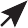 SITES AVEC DES DONNÉES STATISTIQUES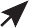 SCIENCE ÉCONOMIQUE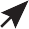 SOCIOLOGIESCIENCE POLITIQUELe site ActuSES pour se préparer au bac en suivant l’actualité et en travaillant les méthodeshatier-clic.fr/20sest366L’Institut national de la statistique et des études économiques (Insee) : une source importante de données statistiqueshatier-clic.fr/20sest367Le site Europa : votre clé d’accès sur la statistique européennehatier-clic.fr/20sest368Les données de l’OCDE : graphiques, tableaux et publicationshatier-clic.fr/20sest369Le site de la Cité de l’économie et de la monnaie de Paris, qui propose de nombreuses ressources pour parfaire sa culture économiquehatier-clic.fr/20sest370Présentation de la politique de la concurrence menée par la Commission européenne (autres fiches thématiques sur l’UEM)hatier-clic.fr/20sest371Le site de Dessine-moi l’éco, avec des animations en « 3 minutes pour comprendre l’actualité économique »hatier-clic.fr/20sest372Le site de la Commission européennehatier-clic.fr/20sest373Le site de la Finance pour tous qui explique les questions liées à la monnaie et la financehatier-clic.fr/20sest374Des exercices interactifs pour apprendre avec les données de l’Inseehatier-clic.fr/20sest375Le portail de l’Économie et des Finances pour « mieux comprendre l’économie »hatier-clic.fr/20sest376L’Observatoire des inégalités : de nombreuses statistiques sur des thèmes variés (éducation, emploi, hommes et femmes, revenus, catégories sociales, etc. )hatier-clic.fr/20sest377L’Observatoire des discriminations développe des recherches et des études autour des phénomènes d’inégalité des chances dans l’emploi et de leur évolutionhatier-clic.fr/20sest378Le Centre de recherche pour l’étude et l’observation des conditions de vie : des études sur les jeunes, la sociabilité, etc.)hatier-clic.fr/20sest379Les statistiques officielles de l’Éducation nationalehatier-clic.fr/20sest380La Vie des idées est rattachée à l’Institut du monde contemporain (Collège de France) et dirigée par Pierre Rosanvallon. On y trouve beaucoup d’articles de sociologie et/ou de politiquehatier-clic.fr/20sest381Le site Vie publique permet de découvrir les institutions politiques françaises et d’avoir un panorama des lois votées en France afin de mieux comprendre le débat public françaishatier-clic.fr/20sest382Le site de l’ENS propose des ressources en SES et notamment en science politiquehatier-clic.fr/20sest383Le laboratoire de Sciences Pohatier-clic.fr/20sest384Le site de l’institut de sondage Ifop propose une série de sondages sur des questions politiqueshatier-clic.fr/20sest385